EXPLORATIONS IN mIXED MEDIAWorkshop Series by Kayann Ausherman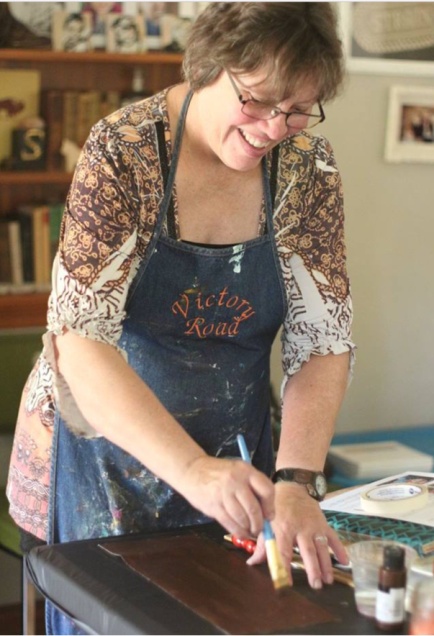 My name is Kayann Ausherman and I have been a mixed media artist my entire life, though did not give myself that label until recent years.  I have been published in 20+ magazines, illustrated a children’s book, and sell my artwork in galleries, shops, and online.  I have been teaching workshops since 2014, and thoroughly enjoy sharing my processes with others.  I love to experiment with different ingredients and techniques and am always discovering new ways of doing things.  This series of eight sessions is a journey through some of my favorite mixed media products, tools, and techniques.  We will travel through those in this four day workshop, culminating with pulling it all together in a final project on day 4.  I am a firm believer that everyone possesses a creative element somewhere within them, and therefore the process of art should be accessible to all.  Both the beginner and advanced artist are welcome.Day 1- getting started with mixed mediaAM – PAINTED PAPERS and MARK MAKING TOOLS – we will learn some mixed media techniques while creating stamps and papers to use in our art  making through the week.Products – acrylic paint, stabilo pencil, water soluble crayons, oil pastelsTools – printing plate alternatives, craft foam, handmade and found toolsTechniques – mark making, mono printing, simple stamp making, using found papers, adding textureProject – painted papers and mark making stamps to reuse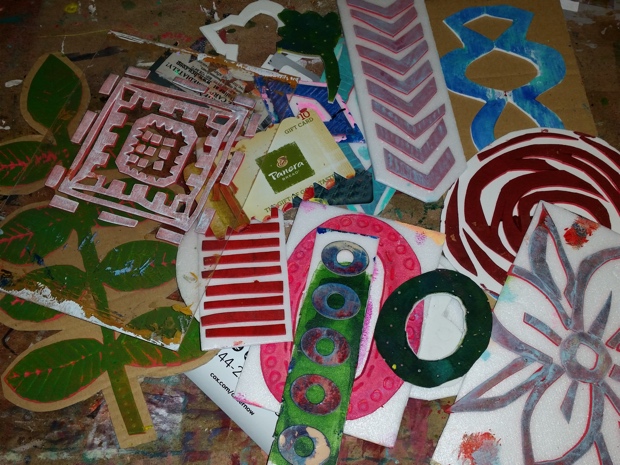 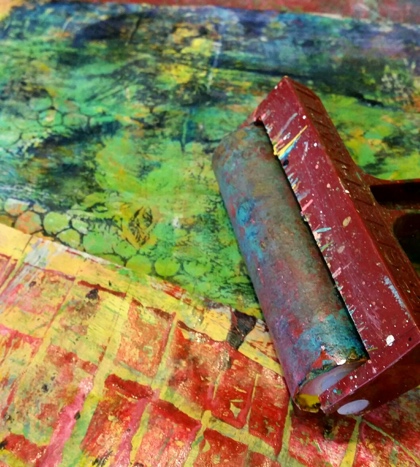 PM -GUIDED LAYERS (musical easels adapted) Our first art project will use our fun papers and tools made in the morning session, and is a fun introduction to mixed media.  It will introduce some of the essential techniques that will be necessary for the week.  We will also complete a quick still life .Products – acrylic paint, matte gel medium, gesso, Tools – bondo spreader, Techniques – layering, using found and purchased stencils, letting go, working quickly, adding textureProject – 11 x 14 still life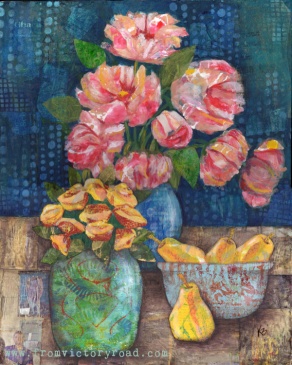 DAY 2 Citra SolvCitra Solv is one of my favorite mixed media products.  It is a concentrated cleaner that dissolves the ink on National Geographic magazine pages. AM – Citra Solv boot campProducts – Citra Solv, alcohol ink, alcohol, alcohol blending solution, F. W. Acrylic ink,Tools – stencils, cotton swabs, skewerTechniques – altered magazine pages, manipulating the effect, image transfer, embossing, Project – many altered pages for further use through the week, as well as some “CitraArt”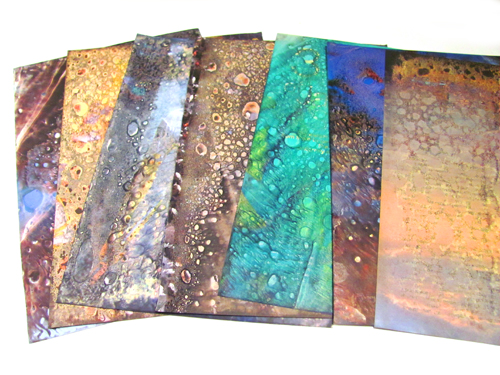 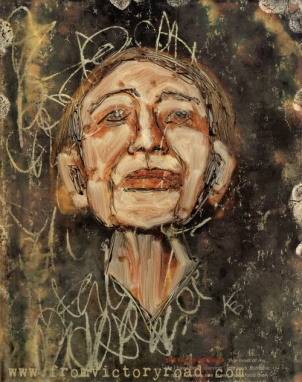 PM – Citra Solv advancedProducts – Citra Solv, NationalGeographic magazines, matte gel medium, Derwent Inktense pencils, Acrylic glazing mediumTools – Saran Wrap, stencils, Techniques – Citra Solv backgrounds, painting with paperProject – a finished 11 x 14 mixed media artwork using  Citra Solv altered papers.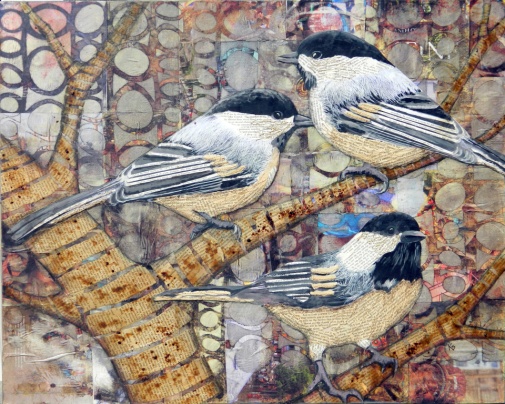 Day 3 – mix it upAM – Mix it upProducts – watercolor, acrylic, airbrush medium, YUPO paper, masking fluid, alcohol, ink, blending solution, workable fixative, sea salt, and more!Tools – pipette, straw, fineline dispenserTechniques – resists, making your own high flow paint, adding marks, mounting paper on boardProject – an 11 x 14 sheet of highly layered special effects Yupo paper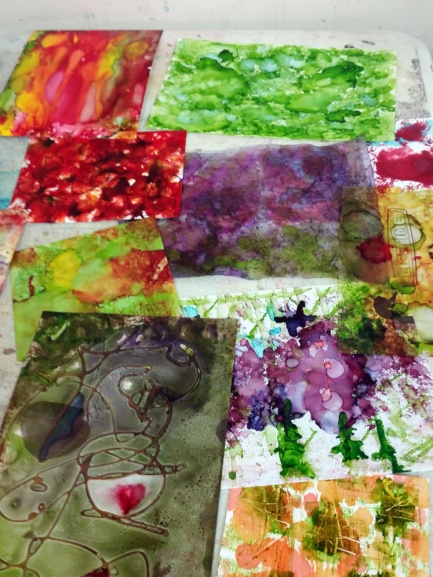 PM – Reverse Painting – using the sheet painted in the morning session as the base for a reverse painted finished piece.Products – gesso, acrylic paint, Derwent Inktense, stabilo pencilTools- stencils, mark making toolsTechniques – simplifying shapes to silhouette, mark making, adding textureProject – an 11 x 14 panel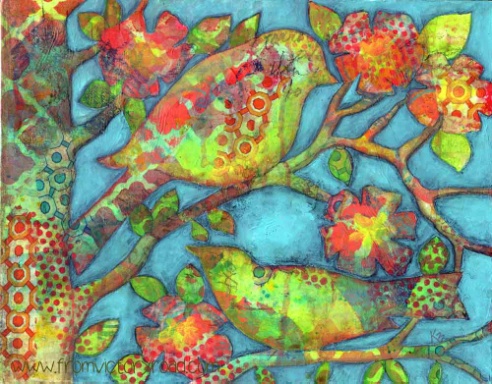 day 4 – bring it all together – from conception to completion!AM – From conception toward completion. Products – All of the above!Tools – All of the above!Techniques – layering, mark making, painting with paper, reverse painting, adding whimsy, how it all ties togetherProject -Use what we have learned to create a background and additional tips on adding whimsy to the subject matter.16 x 20 surfacePM – Finishing TouchesProducts – “special” embellishments, ink, glazing, glass bead gelTools – pens and dip pensTechniques – glazing, adding whimsy, adding detail, sign and coatProject – finish 16 x 20 started in am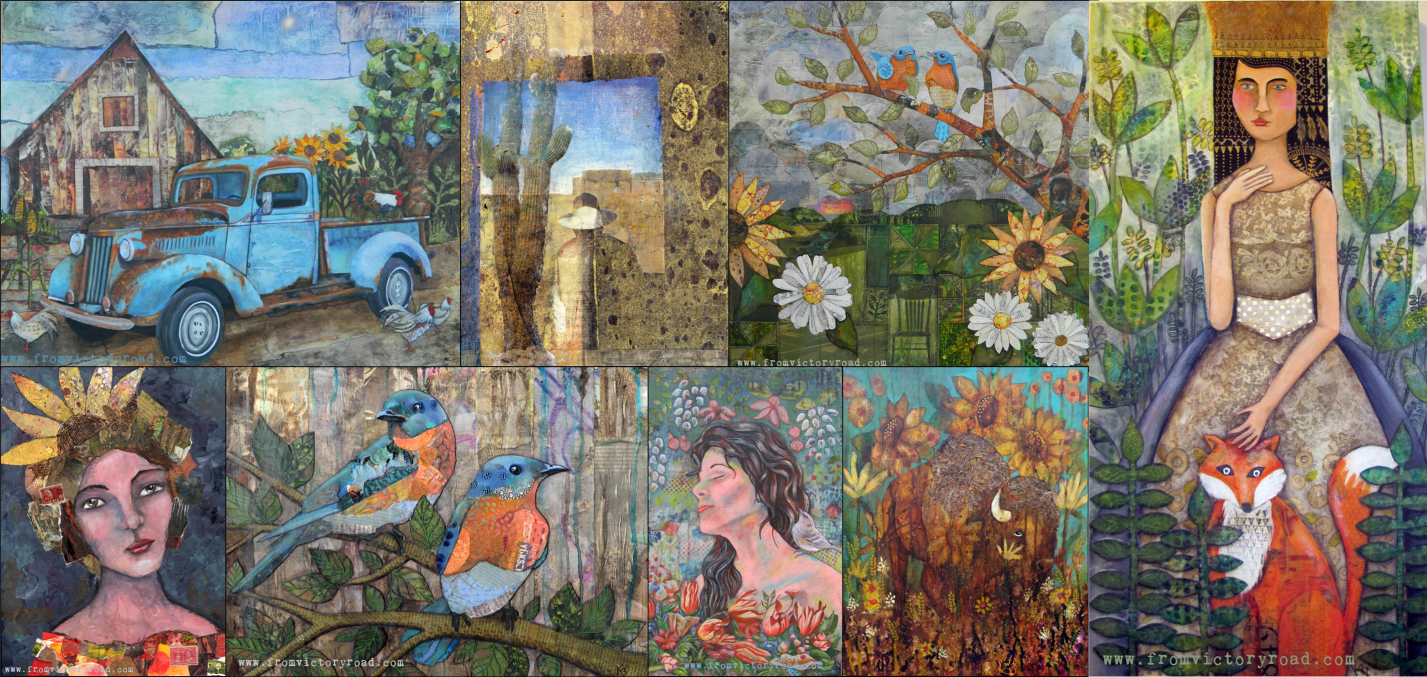 Supply List:  (please mark all of your supplies!)Basic suppliesAcrylic paintGessoBrushesMatte gel medium ( I prefer Liquitex)Palette knifeScissorsBaby wipesWater spray bottleApron3 National Geographic magazines, year 2000 or NEWER OPTIONAL, but suggested - Reference photos to work from, or a great imagination! OPTIONAL - Rubber glovesSurfaces:Day 1 am - noneDay 1 pm -11 x 14 canvas board, wood panel, or other rigid surfaceDay 2 am-noneDay 2 pm 11 x 14 canvas board, wood panel, or other rigid surfaceDay 3 am  11 x 14 inch Yupo paper – available for purchase at workshop for $2 ea.Day 3 pm  11 x14 wood panel or masoniteDay 4 am  16 x 20 cradled wood panel, or other rigid surface and dimension of choiceDay 4 pm - noneI will provide all the rest of the materials needed, plus a little gift of supplies to take home, and a full color handout each day!